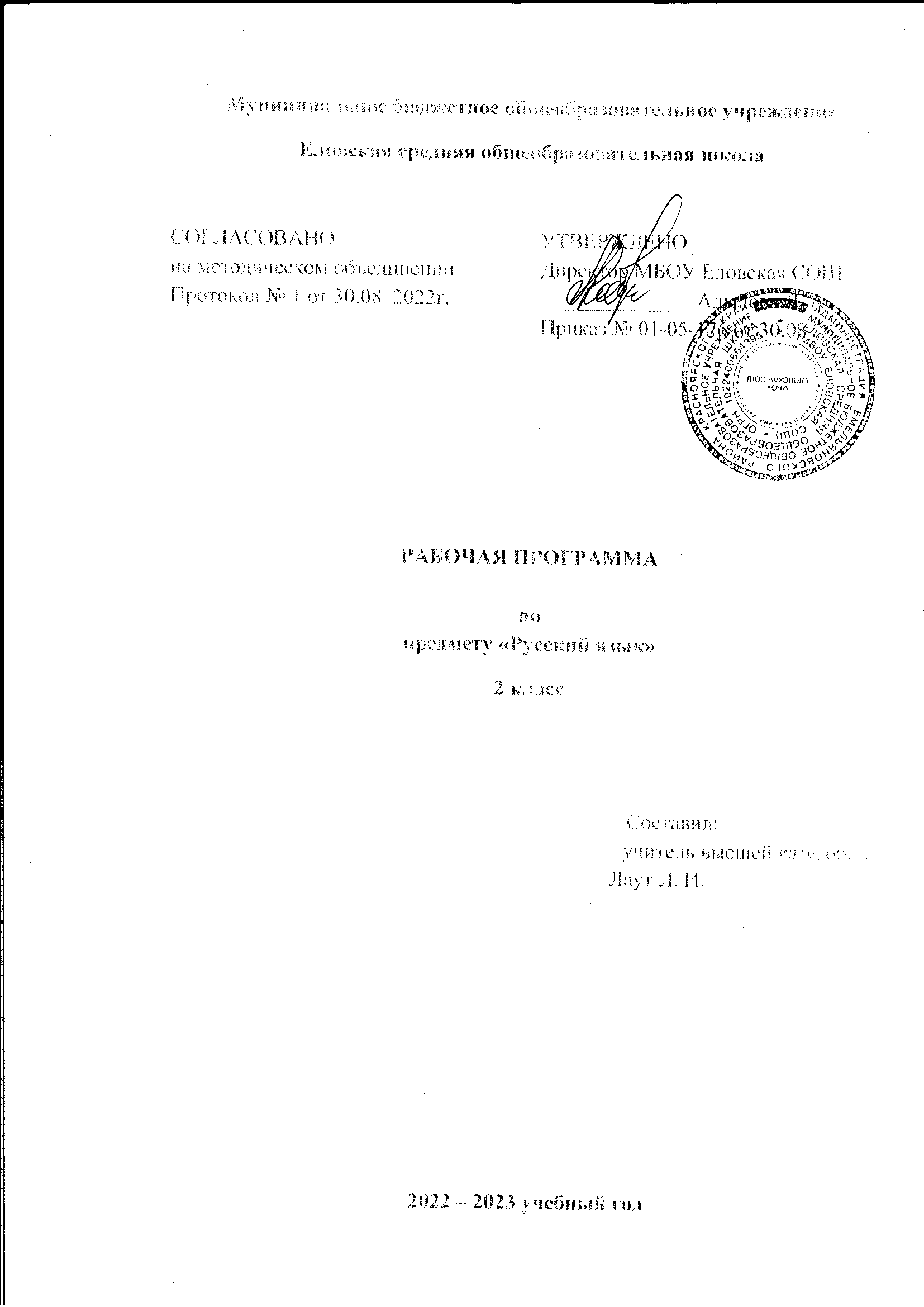 Пояснительная записка            Рабочая программа предмета «Русский язык» разработана в соответствии c   требованиями Федерального государственного образовательного стандарта начального общего   образования авторской программы «Русский язык 1-4 классы» (автор Т. Г. Рамзаева)        Основная цель обучения родному языку – развитие школьника как личности, полноценно владеющей устной и письменной речью. Конкретные задачи обучения русскому языку в начальных классах разнообразны и тесно взаимосвязаны между собой:овладение речевой деятельностью в разных ее видах (чтение, письмо, говорение, слушание);усвоение основ знаний из области фонетики и графики, грамматики (морфологии и синтаксиса), лексики (словарный состав языка), морфемики (состав слова: корень, приставка, суффикс, окончание);формирование каллиграфических, орфографических и пунктуационных навыков, речевых умений, обеспечивающих восприятие, воспроизведение и создание высказываний в устной и письменной форме;обогащение словарного запаса, умение пользоваться словарями разных типов;эстетическое, эмоциональное, нравственное развитие школьника;пробуждение познавательного интереса к родному слову, стремления совершенствовать свою речь.Место предмета в учебном плане:	В соответствии с образовательной программой, рабочая программа по русскому языку рассчитана на 170 часов при 5 часах в неделю (34 учебные недели).Срок реализации программы 1 год.Планируемые результаты изучения учебного предмета           Личностными результатами изучения предмета «Русский язык» являются следующие умения:– осознавать роль языка и речи в жизни людей;            – осознавать личностный смысл учения;             – понимать эмоции других людей, сочувствовать, сопереживать;.            Метапредметными результатами изучения курса «Русский язык» является формирование универсальных учебных действий (УУД):Регулятивные УУД:           –  самостоятельно организовывать свое рабочее место;           – определять и формулировать цель деятельности на уроке с помощью учителя и самостоятельно;            – учиться высказывать своё предположение (версию) на основе работы с материалом учебника;– учиться работать по предложенному учителем плану;            – соотносить выполненное задание  с образцом, предложенным учителем;            – корректировать выполнение задания в дальнейшем;            – оценивать задание по следующим параметрам: легко выполнять, возникли сложности при выполнении.               Познавательные УУД:– ориентироваться в учебнике ;– находить ответы на вопросы в тексте, иллюстрациях;– делать выводы в результате совместной работы класса и учителя;            – сравнивать  и группировать предметы, объекты  по нескольким основаниям; находить закономерности; самостоятельно продолжать их по установленном правилу;             – определять,  в каких источниках  можно  найти  необходимую информацию для  выполнения задания.              Коммуникативные УУД:– оформлять свои мысли в устной и письменной форме (на уровне предложения или небольшого текста);– участвовать в диалоге; слушать и понимать других, высказывать свою точку зрения на события;            –  выразительно читать и пересказывать текст; – учиться работать в паре, группе; выполнять различные роли (лидера, исполнителя).                                                  Предметные результаты    Обучающиеся научатся:Называть:изученные части речи: имя существительное, имя прилагательное, глагол, предлог; их лексические и грамматические признаки;однокоренные слова, корень слова.Различать и сравнивать:словосочетание и предложение; главные члены предложения;части речи: имя существительное, имя прилагательное, глагол;однокоренные слова и разные формы одного и того слова;звуки и буквы; признаки гласных и согласных звуков, звонких и глухих согласных, парных и непарных, твёрдых и мягких согласных.Решать практические учебные задачи:выделять предложения из сплошного текста;составлять предложения из слов и словосочетаний;письменно отвечать на вопросы;находить главные члены предложения;ставить необходимые знаки препинания в конце предложения;по двум признакам определять части речи;определять число изученных  частей речи;раздельно писать предлоги со словами;подбирать однокоренные слова, выделять в них корень;проверять безударные гласные и парные согласные в корне;писать слова с непроверяемыми написаниями;писать заглавную букву в именах, фамилиях людей, названиях городов, деревень, кличках животных;писать слова с двойными согласными, с разделительным "Ь"; каллиграфически правильно списывать текст;                                                                                                                             писать под диктовку тексты (35-45 слов) с изученными орфограммами и пунктограммами;производить фонетический разбор: делить слова на слоги, определять ударный слог, последовательность звуков и букв; определять тему текста и озаглавливать его с опорой на тему;делить сплошной текст на предложения;устанавливать связь по смыслу между частями текста (восстанавливать деформированный повествовательный текст из трех частей);писать (по вопросам) изложение текста (30–45 слов);составлять и записывать текст из трех-пяти предложений на заданную тему или по наблюдениям, по ситуации;употреблять при записи текста красную строкуУчебно-тематический планСодержание программы (170 часов, 5 часов в неделю)Повторяем то, что знаем Слово, предложение, текст – единицы речи. Звуки и буквы. Слово и слог; перенос слов.Речь Язык как средство общения людей (общее понятие). Роль речи в жизни человека. Речь устная и письменная. Слово, предложение, текст – единицы речи (наблюдение в процессе общения).Звуки и буквы Звуки и буквы. Роль звуков в различении смысла слов. Звуки гласные и согласные (их признаки). Гласные звуки и буквы. Двойная роль букв Е, Ё, Ю, Я. Слова с буквой Э. Согласный звук [й] и гласный звук [и].Шипящие согласные звуки Шипящие согласные звуки [Ж], [Ш], [Ч], [Щ]. Буквы И, А, У в сочетаниях ЖИ, ШИ, ЧА, ЩЧ, ЧУ, ЩУ. Сочетания ЧК, ЧН, ЧТ.Алфавит, или азбука Алфавит. Роль алфавита. Сопоставление произношения звука и названия буквы.Слово и слог Перенос слов Слог. Деление слов на слоги. Правила переноса слов.Предложение и текст Предложение – единица языка и речи. Роль предложения в общении. Главные члены предложения – подлежащее и сказуемое. Связь слов в предложении (по вопросам). Наблюдения за интонацией предложения. Точка, вопросительный и восклицательный знаки на конце предложения. Логическое ударение в предложении.Тема текста. Сопоставление текста и набора отдельных предложений, не объединенных общей темой. Связь по смыслу предложений в тексте.Заголовок. Опорные слова в тексте.Текст – повествование, описание, рассуждение (ознакомление). Части повествовательного текста: начало, основная часть, концовка (ознакомление). Красная строка в тексте.Мягкие и твердые согласные звукиМягкие и твердые согласные звуки. Обозначение твердости согласных звуков буквами А, О, У, Ы, Э. Обозначение мягкости согласных звуков буквами Е, Ё, И, Ю, Я. Мягкий знак для обозначения мягкости согласных в конце и середине слова.Звонкие и глухие согласные звуки Особенности произношения звонких и глухих согласных. Парные звонкие и глухие согласные. Обозначение их буквами. Буква, которую перед записью нужно проверять (общее понятие об орфограмме). Проверка согласных на конце слова.Ударение. Обозначение гласных звуков Ударение. Роль ударения в различении смысла слов. Ударные и безударные гласные. Умение правильно выделять в слове ударный слог.Обозначение гласных звуков в ударных и безударных слогах. Проверка путем изменения формы слова.Разделительный мягкий знак Разделительный Ь.  Сопоставление Ь – показателя мягкости согласных и разделительного Ь.Двойные согласные Двойные согласные в словах. Перенос слов с двойными согласными.Слово и предложение. Имя существительноеСлова как названия предметов, признаков предметов, действий предметов (сопоставление).Имя существительное (ознакомление). Общее значение. Вопросы кто? что? Роль имен существительных в речи. Заглавная буква в собственных именах существительных (в фамилиях, именах, отчествах людей, кличках животных, названиях городов, деревень, улиц, рек, озер, морей). Изменение имен существительных по числам. Имена существительные, близкие и противоположные по смыслу.Глагол Глагол (ознакомление). Общее значение. Вопросы что делать? что делает? что делают? что делал? что делал и? что сделать? что сделает? что сделают? что сделал? что сделали? и др. Изменение глаголов по числам. Роль глаголов в речи. Наблюдения за употреблением глаголов в различных временных формах. Глаголы, близкие и противоположные по смыслу.Имя прилагательное Имя прилагательное (ознакомление). Общее значение. Вопросы какой? какая? какое? какие? Роль имен прилагательных в речи. Изменение имен прилагательных по числам. Имена прилагательные, близкие и противоположные по смыслу. Наблюдения за согласованием в числе имени существительного и глагола, имени существительного и прилагательного (практически, в процессе составления предложений).Предлог Предлоги. Раздельное написание со словами наиболее распространенных предлогов: В, НА, О, ОБ, С, ИЗ, БЕЗ, НАД, ПОД, ОТ, ДО, У, ОКОЛО.Родственные (однокоренные слова) Корень слова. Однокоренные слова (общее понятие). Признаки однокоренных слов. Подбор однокоренных слов и выделение корня. Наблюдение за единообразным написанием корней в однокоренных словах. Безударные гласные в корне Способы проверки безударных гласных в корне. Проверка безударных гласных путем изменения формы слова или подбора однокоренных слов. Правописание непроверяемых гласных в однокоренных словах.Парные согласные в корне Способы проверки парных глухих и звонких согласных. Проверка парных глухих и звонких согласных путем изменения формы слова или подбора однокоренных слов.Предложение Предложение – единица языка и речи. Роль предложения в общении. Главные члены предложения – подлежащее и сказуемое. Распространенные и нераспространенные предложения. Связь слов в предложении (по вопросам).Повторение в конце учебного года Речь устная и письменная. Звуки и буквы. Алфавит. Буквы И, А, У в сочетаниях ЖИ, ШИ, ЧА, ЩА, ЧУ, ЩУ.  Обозначение мягкости согласных звуков буквами И, Е, Ё, Ю, Я, Ь. Разделительный Ь. Двойные согласные. Главные члены предложения. Слова, обозначающие предмет, признаки предмета, действие предмета. Предлоги. Корень, однокоренные слова. Проверка безударных гласных, парных звонких и глухих согласных в корне слова.Календарно-тематическое планирование уроков русского языка во 2 классена 2022-2023 учебный год.№ п/пТема.Количество часовПовторяем  то,  что знаем5 чРечь 4 чБуквы и звуки.9 чБуквы И, А, У, после букв шипящих. Сочетания ЧК, ЧН12 чАлфавит2 чСлово и слог. Перенос слов.7чПредложение 10чМягкие и твёрдые согласные звуки и их обозначение на письме9чЗвонкие и глухие согласные звуки5чОбозначение гласных звуков в ударных и безударных слогах11чРазделительный мягкий знак5чДвойные согласные3чСлово и предложение. Имя существительное14чГлагол9чИмя прилагательное8чПредлог7чРодственные (однокоренные) слова10чБезударные гласные в корне5чПарные звонкие и глухие согласные в корне6чПредложение5чПредложение 24чИТОГО170ч№ № Содержание( тема )Содержание( тема )ДатаДатаДатаДатаДатаДатаДатаДатаДатаДатаДатаДата№ № Содержание( тема )Содержание( тема )ПланПланПланПланПланПланФактФактФактФактФактФактПОВТОРЯЕМ, ТО ЧТО ЗНАЕМ (5 Ч)ПОВТОРЯЕМ, ТО ЧТО ЗНАЕМ (5 Ч)ПОВТОРЯЕМ, ТО ЧТО ЗНАЕМ (5 Ч)ПОВТОРЯЕМ, ТО ЧТО ЗНАЕМ (5 Ч)ПОВТОРЯЕМ, ТО ЧТО ЗНАЕМ (5 Ч)ПОВТОРЯЕМ, ТО ЧТО ЗНАЕМ (5 Ч)ПОВТОРЯЕМ, ТО ЧТО ЗНАЕМ (5 Ч)ПОВТОРЯЕМ, ТО ЧТО ЗНАЕМ (5 Ч)ПОВТОРЯЕМ, ТО ЧТО ЗНАЕМ (5 Ч)ПОВТОРЯЕМ, ТО ЧТО ЗНАЕМ (5 Ч)ПОВТОРЯЕМ, ТО ЧТО ЗНАЕМ (5 Ч)ПОВТОРЯЕМ, ТО ЧТО ЗНАЕМ (5 Ч)ПОВТОРЯЕМ, ТО ЧТО ЗНАЕМ (5 Ч)ПОВТОРЯЕМ, ТО ЧТО ЗНАЕМ (5 Ч)ПОВТОРЯЕМ, ТО ЧТО ЗНАЕМ (5 Ч)ПОВТОРЯЕМ, ТО ЧТО ЗНАЕМ (5 Ч)1.Знакомство с учебником. Что мы знаем о тексте и предложении.Знакомство с учебником. Что мы знаем о тексте и предложении.Знакомство с учебником. Что мы знаем о тексте и предложении.2.Предложение и слово.Предложение и слово.Предложение и слово.3Слово и слог.Слово и слог.Слово и слог.4,5Звуки и буквы.Звуки и буквы.Звуки и буквы.РЕЧЬ (4 Ч)РЕЧЬ (4 Ч)РЕЧЬ (4 Ч)РЕЧЬ (4 Ч)РЕЧЬ (4 Ч)РЕЧЬ (4 Ч)РЕЧЬ (4 Ч)РЕЧЬ (4 Ч)РЕЧЬ (4 Ч)РЕЧЬ (4 Ч)РЕЧЬ (4 Ч)РЕЧЬ (4 Ч)РЕЧЬ (4 Ч)РЕЧЬ (4 Ч)РЕЧЬ (4 Ч)РЕЧЬ (4 Ч)6Речь в жизни человека.Речь в жизни человека.Речь в жизни человека.7Речь устная и письменная.Речь устная и письменная.Речь устная и письменная.8Выделение предложений в устной и письменной речи.Выделение предложений в устной и письменной речи.Выделение предложений в устной и письменной речи.9Выделение предложений в устной и письменной речи. Контрольное списываниеВыделение предложений в устной и письменной речи. Контрольное списываниеВыделение предложений в устной и письменной речи. Контрольное списываниеЗВУКИ И БУКВЫ (9 Ч)ЗВУКИ И БУКВЫ (9 Ч)ЗВУКИ И БУКВЫ (9 Ч)ЗВУКИ И БУКВЫ (9 Ч)ЗВУКИ И БУКВЫ (9 Ч)ЗВУКИ И БУКВЫ (9 Ч)ЗВУКИ И БУКВЫ (9 Ч)ЗВУКИ И БУКВЫ (9 Ч)ЗВУКИ И БУКВЫ (9 Ч)ЗВУКИ И БУКВЫ (9 Ч)ЗВУКИ И БУКВЫ (9 Ч)ЗВУКИ И БУКВЫ (9 Ч)ЗВУКИ И БУКВЫ (9 Ч)ЗВУКИ И БУКВЫ (9 Ч)ЗВУКИ И БУКВЫ (9 Ч)ЗВУКИ И БУКВЫ (9 Ч)10Особенности звуков и букв.Особенности звуков и букв.Особенности звуков и букв.11Гласные и согласные звуки.Гласные и согласные звуки.Гласные и согласные звуки.12Гласные звуки и буквы.Гласные звуки и буквы.Гласные звуки и буквы.13Слова с буквой э в начале слова.Слова с буквой э в начале слова.Слова с буквой э в начале слова.14Р.Р.Письменные ответы на вопросы к тексту.Р.Р.Письменные ответы на вопросы к тексту.Р.Р.Письменные ответы на вопросы к тексту.15Р.Р. Речевой этикет. Слова-приветствия.Р.Р. Речевой этикет. Слова-приветствия.Р.Р. Речевой этикет. Слова-приветствия.16Согласные звуки и буквы.Согласные звуки и буквы.Согласные звуки и буквы.17Согласный звук [й] и буква й.Согласный звук [й] и буква й.Согласный звук [й] и буква й.18Контрольный диктант по теме «Звуки и буквы».Контрольный диктант по теме «Звуки и буквы».Контрольный диктант по теме «Звуки и буквы».ГЛАСНЫЕ И, А, У  ПОСЛЕ ШИПЯШИХ. СОЧЕТАНИЕ ЧН, ЧК.(12ч)ГЛАСНЫЕ И, А, У  ПОСЛЕ ШИПЯШИХ. СОЧЕТАНИЕ ЧН, ЧК.(12ч)ГЛАСНЫЕ И, А, У  ПОСЛЕ ШИПЯШИХ. СОЧЕТАНИЕ ЧН, ЧК.(12ч)ГЛАСНЫЕ И, А, У  ПОСЛЕ ШИПЯШИХ. СОЧЕТАНИЕ ЧН, ЧК.(12ч)ГЛАСНЫЕ И, А, У  ПОСЛЕ ШИПЯШИХ. СОЧЕТАНИЕ ЧН, ЧК.(12ч)ГЛАСНЫЕ И, А, У  ПОСЛЕ ШИПЯШИХ. СОЧЕТАНИЕ ЧН, ЧК.(12ч)ГЛАСНЫЕ И, А, У  ПОСЛЕ ШИПЯШИХ. СОЧЕТАНИЕ ЧН, ЧК.(12ч)ГЛАСНЫЕ И, А, У  ПОСЛЕ ШИПЯШИХ. СОЧЕТАНИЕ ЧН, ЧК.(12ч)ГЛАСНЫЕ И, А, У  ПОСЛЕ ШИПЯШИХ. СОЧЕТАНИЕ ЧН, ЧК.(12ч)ГЛАСНЫЕ И, А, У  ПОСЛЕ ШИПЯШИХ. СОЧЕТАНИЕ ЧН, ЧК.(12ч)ГЛАСНЫЕ И, А, У  ПОСЛЕ ШИПЯШИХ. СОЧЕТАНИЕ ЧН, ЧК.(12ч)ГЛАСНЫЕ И, А, У  ПОСЛЕ ШИПЯШИХ. СОЧЕТАНИЕ ЧН, ЧК.(12ч)ГЛАСНЫЕ И, А, У  ПОСЛЕ ШИПЯШИХ. СОЧЕТАНИЕ ЧН, ЧК.(12ч)ГЛАСНЫЕ И, А, У  ПОСЛЕ ШИПЯШИХ. СОЧЕТАНИЕ ЧН, ЧК.(12ч)ГЛАСНЫЕ И, А, У  ПОСЛЕ ШИПЯШИХ. СОЧЕТАНИЕ ЧН, ЧК.(12ч)ГЛАСНЫЕ И, А, У  ПОСЛЕ ШИПЯШИХ. СОЧЕТАНИЕ ЧН, ЧК.(12ч)191919Работа над ошибками. Шипящие согласные звуки [ж], [ш], [ч], [щ]. 202020Слова с сочетаниями жи, ши.212121Упражнение в написании слов с сочетаниями жи, ши.222222Р.Р.Устное сочинение по серии картинок. Списывание текста.232323Слова с сочетаниями ча, ща, чу, щу.242424Упражнение в написании с сочетаниями  ча, ща, чу, щу.252525Слова с сочетаниями чк, чн.262626Слова с сочетаниями чк, чн, чт.272727Контрольное списывание с делением текста на предложения.АЛФАВИТ (2 Ч)АЛФАВИТ (2 Ч)АЛФАВИТ (2 Ч)АЛФАВИТ (2 Ч)АЛФАВИТ (2 Ч)АЛФАВИТ (2 Ч)АЛФАВИТ (2 Ч)АЛФАВИТ (2 Ч)АЛФАВИТ (2 Ч)АЛФАВИТ (2 Ч)АЛФАВИТ (2 Ч)АЛФАВИТ (2 Ч)АЛФАВИТ (2 Ч)АЛФАВИТ (2 Ч)АЛФАВИТ (2 Ч)АЛФАВИТ (2 Ч)282828Алфавит, или азбука292929Запись слов по алфавитуСЛОВО И СЛОГ. ПЕРЕНОС СЛОВ (6ч)СЛОВО И СЛОГ. ПЕРЕНОС СЛОВ (6ч)СЛОВО И СЛОГ. ПЕРЕНОС СЛОВ (6ч)СЛОВО И СЛОГ. ПЕРЕНОС СЛОВ (6ч)СЛОВО И СЛОГ. ПЕРЕНОС СЛОВ (6ч)СЛОВО И СЛОГ. ПЕРЕНОС СЛОВ (6ч)СЛОВО И СЛОГ. ПЕРЕНОС СЛОВ (6ч)СЛОВО И СЛОГ. ПЕРЕНОС СЛОВ (6ч)СЛОВО И СЛОГ. ПЕРЕНОС СЛОВ (6ч)СЛОВО И СЛОГ. ПЕРЕНОС СЛОВ (6ч)СЛОВО И СЛОГ. ПЕРЕНОС СЛОВ (6ч)СЛОВО И СЛОГ. ПЕРЕНОС СЛОВ (6ч)СЛОВО И СЛОГ. ПЕРЕНОС СЛОВ (6ч)СЛОВО И СЛОГ. ПЕРЕНОС СЛОВ (6ч)СЛОВО И СЛОГ. ПЕРЕНОС СЛОВ (6ч)СЛОВО И СЛОГ. ПЕРЕНОС СЛОВ (6ч)303030Слово и слог.31- 3231- 3231- 32Деление слов на слоги.333333Перенос слов.343434Слова, которые не переносят. Перенос слов с буквой й в середине.353535Перенос слов.ПРЕДЛОЖЕНИЕ  (11ч)ПРЕДЛОЖЕНИЕ  (11ч)ПРЕДЛОЖЕНИЕ  (11ч)ПРЕДЛОЖЕНИЕ  (11ч)ПРЕДЛОЖЕНИЕ  (11ч)ПРЕДЛОЖЕНИЕ  (11ч)ПРЕДЛОЖЕНИЕ  (11ч)ПРЕДЛОЖЕНИЕ  (11ч)ПРЕДЛОЖЕНИЕ  (11ч)ПРЕДЛОЖЕНИЕ  (11ч)ПРЕДЛОЖЕНИЕ  (11ч)ПРЕДЛОЖЕНИЕ  (11ч)ПРЕДЛОЖЕНИЕ  (11ч)ПРЕДЛОЖЕНИЕ  (11ч)ПРЕДЛОЖЕНИЕ  (11ч)ПРЕДЛОЖЕНИЕ  (11ч)363636Предложение как единица речи.373737Контрольный диктант  по теме «Деление на слоги. Перенос»383838Работа над ошибками. Знаки препинания в конце предложения. 393939Главные члены предложения: подлежащее и сказуемое.404040Подлежащее. 414141Сказуемое.424242Главные и второстепенные члены предложения.434343Главные и второстепенные члены предложения.444444Общее понятие о тексте.454545Типы текстов: повествование, описание, рассуждение.46-4746-4746-47Р.Р. Изложение. Структурные части текста- повествования. 484848Работа над ошибками. Повторение  по теме: «Предложение и  текст».494949Р.Р. Составление устного рассказа по картинкам. МЯГКИЕ И ТВЕРДЫЕ СОГЛАСНЫЕ ЗВУКИ  И ИХ ОБОЗНАЧЕНИЕ НА ПИСЬМЕ (9ч)МЯГКИЕ И ТВЕРДЫЕ СОГЛАСНЫЕ ЗВУКИ  И ИХ ОБОЗНАЧЕНИЕ НА ПИСЬМЕ (9ч)МЯГКИЕ И ТВЕРДЫЕ СОГЛАСНЫЕ ЗВУКИ  И ИХ ОБОЗНАЧЕНИЕ НА ПИСЬМЕ (9ч)МЯГКИЕ И ТВЕРДЫЕ СОГЛАСНЫЕ ЗВУКИ  И ИХ ОБОЗНАЧЕНИЕ НА ПИСЬМЕ (9ч)МЯГКИЕ И ТВЕРДЫЕ СОГЛАСНЫЕ ЗВУКИ  И ИХ ОБОЗНАЧЕНИЕ НА ПИСЬМЕ (9ч)МЯГКИЕ И ТВЕРДЫЕ СОГЛАСНЫЕ ЗВУКИ  И ИХ ОБОЗНАЧЕНИЕ НА ПИСЬМЕ (9ч)МЯГКИЕ И ТВЕРДЫЕ СОГЛАСНЫЕ ЗВУКИ  И ИХ ОБОЗНАЧЕНИЕ НА ПИСЬМЕ (9ч)МЯГКИЕ И ТВЕРДЫЕ СОГЛАСНЫЕ ЗВУКИ  И ИХ ОБОЗНАЧЕНИЕ НА ПИСЬМЕ (9ч)МЯГКИЕ И ТВЕРДЫЕ СОГЛАСНЫЕ ЗВУКИ  И ИХ ОБОЗНАЧЕНИЕ НА ПИСЬМЕ (9ч)МЯГКИЕ И ТВЕРДЫЕ СОГЛАСНЫЕ ЗВУКИ  И ИХ ОБОЗНАЧЕНИЕ НА ПИСЬМЕ (9ч)МЯГКИЕ И ТВЕРДЫЕ СОГЛАСНЫЕ ЗВУКИ  И ИХ ОБОЗНАЧЕНИЕ НА ПИСЬМЕ (9ч)МЯГКИЕ И ТВЕРДЫЕ СОГЛАСНЫЕ ЗВУКИ  И ИХ ОБОЗНАЧЕНИЕ НА ПИСЬМЕ (9ч)МЯГКИЕ И ТВЕРДЫЕ СОГЛАСНЫЕ ЗВУКИ  И ИХ ОБОЗНАЧЕНИЕ НА ПИСЬМЕ (9ч)МЯГКИЕ И ТВЕРДЫЕ СОГЛАСНЫЕ ЗВУКИ  И ИХ ОБОЗНАЧЕНИЕ НА ПИСЬМЕ (9ч)МЯГКИЕ И ТВЕРДЫЕ СОГЛАСНЫЕ ЗВУКИ  И ИХ ОБОЗНАЧЕНИЕ НА ПИСЬМЕ (9ч)МЯГКИЕ И ТВЕРДЫЕ СОГЛАСНЫЕ ЗВУКИ  И ИХ ОБОЗНАЧЕНИЕ НА ПИСЬМЕ (9ч)505050Обозначение мягкости и твердости на письме гласными буквами.Обозначение мягкости и твердости на письме гласными буквами.515151Мягкий знак на конце слова как показатель мягкости согласного звука.Мягкий знак на конце слова как показатель мягкости согласного звука.52-5352-5352-53Обозначение мягкости согласного в конце и в середине слова.Обозначение мягкости согласного в конце и в середине слова.545454Р.Р. Обучающее изложениеР.Р. Обучающее изложение555555Правописание и перенос слов с мягким знаком.Правописание и перенос слов с мягким знаком.565656Контрольный диктант по теме: « Мягкие и твердые согласные звуки»Контрольный диктант по теме: « Мягкие и твердые согласные звуки»575757Работа над ошибками. Обобщение знаний .Работа над ошибками. Обобщение знаний .585858Р.Р. Сочинение по картине Ф.П. Решетникова «Опять двойка»Р.Р. Сочинение по картине Ф.П. Решетникова «Опять двойка»ЗВОНКИЕ И ГЛУХИЕ СОГЛАСНЫЕ ЗВУКИ (5ч)ЗВОНКИЕ И ГЛУХИЕ СОГЛАСНЫЕ ЗВУКИ (5ч)ЗВОНКИЕ И ГЛУХИЕ СОГЛАСНЫЕ ЗВУКИ (5ч)ЗВОНКИЕ И ГЛУХИЕ СОГЛАСНЫЕ ЗВУКИ (5ч)ЗВОНКИЕ И ГЛУХИЕ СОГЛАСНЫЕ ЗВУКИ (5ч)ЗВОНКИЕ И ГЛУХИЕ СОГЛАСНЫЕ ЗВУКИ (5ч)ЗВОНКИЕ И ГЛУХИЕ СОГЛАСНЫЕ ЗВУКИ (5ч)ЗВОНКИЕ И ГЛУХИЕ СОГЛАСНЫЕ ЗВУКИ (5ч)ЗВОНКИЕ И ГЛУХИЕ СОГЛАСНЫЕ ЗВУКИ (5ч)ЗВОНКИЕ И ГЛУХИЕ СОГЛАСНЫЕ ЗВУКИ (5ч)ЗВОНКИЕ И ГЛУХИЕ СОГЛАСНЫЕ ЗВУКИ (5ч)ЗВОНКИЕ И ГЛУХИЕ СОГЛАСНЫЕ ЗВУКИ (5ч)ЗВОНКИЕ И ГЛУХИЕ СОГЛАСНЫЕ ЗВУКИ (5ч)ЗВОНКИЕ И ГЛУХИЕ СОГЛАСНЫЕ ЗВУКИ (5ч)ЗВОНКИЕ И ГЛУХИЕ СОГЛАСНЫЕ ЗВУКИ (5ч)ЗВОНКИЕ И ГЛУХИЕ СОГЛАСНЫЕ ЗВУКИ (5ч)595959Работа над ошибками Особенности произношения звонких и глухих согласных. Парные согласные.Работа над ошибками Особенности произношения звонких и глухих согласных. Парные согласные.606060Парные звонкие и глухие согласные. Особенности проверочных и проверяемых слов.Парные звонкие и глухие согласные. Особенности проверочных и проверяемых слов.61-6261-6261-62Способ проверки парных согласных на конце слова.Способ проверки парных согласных на конце слова.636363Контрольный диктант  по теме «Звонкие и глухие согласные звуки на конце слова»Контрольный диктант  по теме «Звонкие и глухие согласные звуки на конце слова»ОБОЗНАЧЕНИЕ ГЛАСНЫХ ЗВУКОВ В УДАРНЫХ И БЕЗУДАРНЫХ СЛОГАХ (10ч)ОБОЗНАЧЕНИЕ ГЛАСНЫХ ЗВУКОВ В УДАРНЫХ И БЕЗУДАРНЫХ СЛОГАХ (10ч)ОБОЗНАЧЕНИЕ ГЛАСНЫХ ЗВУКОВ В УДАРНЫХ И БЕЗУДАРНЫХ СЛОГАХ (10ч)ОБОЗНАЧЕНИЕ ГЛАСНЫХ ЗВУКОВ В УДАРНЫХ И БЕЗУДАРНЫХ СЛОГАХ (10ч)ОБОЗНАЧЕНИЕ ГЛАСНЫХ ЗВУКОВ В УДАРНЫХ И БЕЗУДАРНЫХ СЛОГАХ (10ч)ОБОЗНАЧЕНИЕ ГЛАСНЫХ ЗВУКОВ В УДАРНЫХ И БЕЗУДАРНЫХ СЛОГАХ (10ч)ОБОЗНАЧЕНИЕ ГЛАСНЫХ ЗВУКОВ В УДАРНЫХ И БЕЗУДАРНЫХ СЛОГАХ (10ч)ОБОЗНАЧЕНИЕ ГЛАСНЫХ ЗВУКОВ В УДАРНЫХ И БЕЗУДАРНЫХ СЛОГАХ (10ч)ОБОЗНАЧЕНИЕ ГЛАСНЫХ ЗВУКОВ В УДАРНЫХ И БЕЗУДАРНЫХ СЛОГАХ (10ч)ОБОЗНАЧЕНИЕ ГЛАСНЫХ ЗВУКОВ В УДАРНЫХ И БЕЗУДАРНЫХ СЛОГАХ (10ч)ОБОЗНАЧЕНИЕ ГЛАСНЫХ ЗВУКОВ В УДАРНЫХ И БЕЗУДАРНЫХ СЛОГАХ (10ч)ОБОЗНАЧЕНИЕ ГЛАСНЫХ ЗВУКОВ В УДАРНЫХ И БЕЗУДАРНЫХ СЛОГАХ (10ч)ОБОЗНАЧЕНИЕ ГЛАСНЫХ ЗВУКОВ В УДАРНЫХ И БЕЗУДАРНЫХ СЛОГАХ (10ч)ОБОЗНАЧЕНИЕ ГЛАСНЫХ ЗВУКОВ В УДАРНЫХ И БЕЗУДАРНЫХ СЛОГАХ (10ч)ОБОЗНАЧЕНИЕ ГЛАСНЫХ ЗВУКОВ В УДАРНЫХ И БЕЗУДАРНЫХ СЛОГАХ (10ч)ОБОЗНАЧЕНИЕ ГЛАСНЫХ ЗВУКОВ В УДАРНЫХ И БЕЗУДАРНЫХ СЛОГАХ (10ч)646464Работа над ошибками. Ударение. Ударный и безударный слог.Работа над ошибками. Ударение. Ударный и безударный слог.656565Обозначение гласных звуков буквами в ударных и безударных слогах.Обозначение гласных звуков буквами в ударных и безударных слогах.66-6766-6766-67Особенности проверочного слова.Особенности проверочного слова.686868Проверка безударных гласных в двусложных словах.Проверка безударных гласных в двусложных словах.696969 Проверяемые и непроверяемые гласные в безударных слогах. Проверяемые и непроверяемые гласные в безударных слогах.707070Проверка безударных гласных в двусложных словах. Текст и предложение.Проверка безударных гласных в двусложных словах. Текст и предложение.717171Упражнение в написании слов с проверяемыми безударными гласными.Упражнение в написании слов с проверяемыми безударными гласными.727272Контрольный диктант по теме: « Безударные гласные в корне слова»Контрольный диктант по теме: « Безударные гласные в корне слова»737373Работа над ошибками Работа над ошибками РАЗДЕЛИТЕЛЬНЫЙ Ь (7ч)РАЗДЕЛИТЕЛЬНЫЙ Ь (7ч)РАЗДЕЛИТЕЛЬНЫЙ Ь (7ч)РАЗДЕЛИТЕЛЬНЫЙ Ь (7ч)РАЗДЕЛИТЕЛЬНЫЙ Ь (7ч)РАЗДЕЛИТЕЛЬНЫЙ Ь (7ч)РАЗДЕЛИТЕЛЬНЫЙ Ь (7ч)РАЗДЕЛИТЕЛЬНЫЙ Ь (7ч)РАЗДЕЛИТЕЛЬНЫЙ Ь (7ч)РАЗДЕЛИТЕЛЬНЫЙ Ь (7ч)РАЗДЕЛИТЕЛЬНЫЙ Ь (7ч)РАЗДЕЛИТЕЛЬНЫЙ Ь (7ч)РАЗДЕЛИТЕЛЬНЫЙ Ь (7ч)РАЗДЕЛИТЕЛЬНЫЙ Ь (7ч)РАЗДЕЛИТЕЛЬНЫЙ Ь (7ч)РАЗДЕЛИТЕЛЬНЫЙ Ь (7ч)747474Понятие о разделительном мягком знаке.Понятие о разделительном мягком знаке.757575Сопоставление мягкого знака – показателя мягкости согласных и разделительного мягкого знака.Сопоставление мягкого знака – показателя мягкости согласных и разделительного мягкого знака.767676Правописание слов с разделительным ьПравописание слов с разделительным ь777777Контрольный диктант  по теме:  «Разделительный ь»Контрольный диктант  по теме:  «Разделительный ь»787878Работа над ошибками Работа над ошибками 797979Р.Р.Обучающее изложениеР.Р.Обучающее изложение808080Работа над ошибкамиРабота над ошибкамиДВОЙНЫЕ СОГЛАСНЫЕ.(3ч)ДВОЙНЫЕ СОГЛАСНЫЕ.(3ч)ДВОЙНЫЕ СОГЛАСНЫЕ.(3ч)ДВОЙНЫЕ СОГЛАСНЫЕ.(3ч)ДВОЙНЫЕ СОГЛАСНЫЕ.(3ч)ДВОЙНЫЕ СОГЛАСНЫЕ.(3ч)ДВОЙНЫЕ СОГЛАСНЫЕ.(3ч)ДВОЙНЫЕ СОГЛАСНЫЕ.(3ч)ДВОЙНЫЕ СОГЛАСНЫЕ.(3ч)ДВОЙНЫЕ СОГЛАСНЫЕ.(3ч)ДВОЙНЫЕ СОГЛАСНЫЕ.(3ч)ДВОЙНЫЕ СОГЛАСНЫЕ.(3ч)ДВОЙНЫЕ СОГЛАСНЫЕ.(3ч)ДВОЙНЫЕ СОГЛАСНЫЕ.(3ч)ДВОЙНЫЕ СОГЛАСНЫЕ.(3ч)ДВОЙНЫЕ СОГЛАСНЫЕ.(3ч)818181Слова, в которых пишутся две одинаковые буквы.82-8382-8382-83Перенос слов с двойными согласными.СЛОВО И ПРЕДЛОЖЕНИЕ. ИМЯ СУЩЕСТВИТЕЛЬНОЕ (14ч)СЛОВО И ПРЕДЛОЖЕНИЕ. ИМЯ СУЩЕСТВИТЕЛЬНОЕ (14ч)СЛОВО И ПРЕДЛОЖЕНИЕ. ИМЯ СУЩЕСТВИТЕЛЬНОЕ (14ч)СЛОВО И ПРЕДЛОЖЕНИЕ. ИМЯ СУЩЕСТВИТЕЛЬНОЕ (14ч)СЛОВО И ПРЕДЛОЖЕНИЕ. ИМЯ СУЩЕСТВИТЕЛЬНОЕ (14ч)СЛОВО И ПРЕДЛОЖЕНИЕ. ИМЯ СУЩЕСТВИТЕЛЬНОЕ (14ч)СЛОВО И ПРЕДЛОЖЕНИЕ. ИМЯ СУЩЕСТВИТЕЛЬНОЕ (14ч)СЛОВО И ПРЕДЛОЖЕНИЕ. ИМЯ СУЩЕСТВИТЕЛЬНОЕ (14ч)СЛОВО И ПРЕДЛОЖЕНИЕ. ИМЯ СУЩЕСТВИТЕЛЬНОЕ (14ч)СЛОВО И ПРЕДЛОЖЕНИЕ. ИМЯ СУЩЕСТВИТЕЛЬНОЕ (14ч)СЛОВО И ПРЕДЛОЖЕНИЕ. ИМЯ СУЩЕСТВИТЕЛЬНОЕ (14ч)СЛОВО И ПРЕДЛОЖЕНИЕ. ИМЯ СУЩЕСТВИТЕЛЬНОЕ (14ч)СЛОВО И ПРЕДЛОЖЕНИЕ. ИМЯ СУЩЕСТВИТЕЛЬНОЕ (14ч)СЛОВО И ПРЕДЛОЖЕНИЕ. ИМЯ СУЩЕСТВИТЕЛЬНОЕ (14ч)СЛОВО И ПРЕДЛОЖЕНИЕ. ИМЯ СУЩЕСТВИТЕЛЬНОЕ (14ч)СЛОВО И ПРЕДЛОЖЕНИЕ. ИМЯ СУЩЕСТВИТЕЛЬНОЕ (14ч)848484Слово и предложение.858585Понятие о словах называющих предметы (имена существительные).868686Распознавание существительных, отвечающих на вопросы кто?  и что? 878787Р.Р.Сочинение по картине И. Э. Грабаря «Февральская лазурь»888888Работа над ошибками 898989Упражнение в распознавании одушевленных и неодушевленных имен существительных. 909090Обобщение знаний об имени существительном919191Заглавная буква в именах собственных92-9392-9392-93Употребление заглавной буквы в собственных именах существительных.949494Р.Р. Изложение по вопросам с дополнением текста.959595Работа над ошибками, допущенными в изложении.969696Контрольный диктант  по теме « Имя существительное».979797Работа над ошибками. ГЛАГОЛ (9ч).ГЛАГОЛ (9ч).ГЛАГОЛ (9ч).ГЛАГОЛ (9ч).ГЛАГОЛ (9ч).ГЛАГОЛ (9ч).ГЛАГОЛ (9ч).ГЛАГОЛ (9ч).ГЛАГОЛ (9ч).ГЛАГОЛ (9ч).ГЛАГОЛ (9ч).ГЛАГОЛ (9ч).ГЛАГОЛ (9ч).ГЛАГОЛ (9ч).ГЛАГОЛ (9ч).ГЛАГОЛ (9ч).989898Понятие о словах, обозначающих действие предметов (о глаголах).999999Слова, отвечающие на вопросы что делает? что сделают? 100100100Глаголы в единственном и во множественном числе.101101101Употребление глаголов в разных временных формах.102102102Глаголы, отвечающие на вопрос что делать? что сделать?103103103Р.Р.Обучающее изложение104104104Упражнение в употреблении глаголов в речи.105105105Восстановление деформированного текста по картинкам и его продолжение.106106106Закрепление по теме: «Глагол».ИМЯ ПРИЛАГАТЕЛЬНОЕ (8ч)ИМЯ ПРИЛАГАТЕЛЬНОЕ (8ч)ИМЯ ПРИЛАГАТЕЛЬНОЕ (8ч)ИМЯ ПРИЛАГАТЕЛЬНОЕ (8ч)ИМЯ ПРИЛАГАТЕЛЬНОЕ (8ч)ИМЯ ПРИЛАГАТЕЛЬНОЕ (8ч)ИМЯ ПРИЛАГАТЕЛЬНОЕ (8ч)ИМЯ ПРИЛАГАТЕЛЬНОЕ (8ч)ИМЯ ПРИЛАГАТЕЛЬНОЕ (8ч)ИМЯ ПРИЛАГАТЕЛЬНОЕ (8ч)ИМЯ ПРИЛАГАТЕЛЬНОЕ (8ч)ИМЯ ПРИЛАГАТЕЛЬНОЕ (8ч)ИМЯ ПРИЛАГАТЕЛЬНОЕ (8ч)ИМЯ ПРИЛАГАТЕЛЬНОЕ (8ч)ИМЯ ПРИЛАГАТЕЛЬНОЕ (8ч)ИМЯ ПРИЛАГАТЕЛЬНОЕ (8ч)107107107Понятие о словах, обозначающих признаки предметов (имена прилагательные).108108108Различение слов отвечающих на вопросы какой? какая? какое?109109109Различение прилагательных в единственном и во множественном числе110110110Прилагательные, противоположные по смыслу, их употребление в речи.111111111Употребление прилагательных в речи.112112112Обобщение знаний о словах – названиях предметов, признаков предметов, действий предметов.113113113Контрольное списывание №2.114 114 114 Закрепление по теме: « Имя прилагательное».ПРЕДЛОГ (7ч)ПРЕДЛОГ (7ч)ПРЕДЛОГ (7ч)ПРЕДЛОГ (7ч)ПРЕДЛОГ (7ч)ПРЕДЛОГ (7ч)ПРЕДЛОГ (7ч)ПРЕДЛОГ (7ч)ПРЕДЛОГ (7ч)ПРЕДЛОГ (7ч)ПРЕДЛОГ (7ч)ПРЕДЛОГ (7ч)ПРЕДЛОГ (7ч)ПРЕДЛОГ (7ч)ПРЕДЛОГ (7ч)ПРЕДЛОГ (7ч)115115115Предлог как слово и его роль в речи.116116116Раздельное написание предлогов со словами.117117117Единообразное написание предлогов не зависимо от их произношения.118118118Р.Р. Составление устного рассказа по картинке. Озаглавливание текста, связь предложений в тексте.119119119Контрольный диктант  по теме : «Предлоги»120120120Работа над ошибками.121121121 Р.Р.Речевой этикет. Слова благодарности.РОДСТВЕННЫЕ (ОДНОКОРЕННЫЕ) СЛОВА (9ч)РОДСТВЕННЫЕ (ОДНОКОРЕННЫЕ) СЛОВА (9ч)РОДСТВЕННЫЕ (ОДНОКОРЕННЫЕ) СЛОВА (9ч)РОДСТВЕННЫЕ (ОДНОКОРЕННЫЕ) СЛОВА (9ч)РОДСТВЕННЫЕ (ОДНОКОРЕННЫЕ) СЛОВА (9ч)РОДСТВЕННЫЕ (ОДНОКОРЕННЫЕ) СЛОВА (9ч)РОДСТВЕННЫЕ (ОДНОКОРЕННЫЕ) СЛОВА (9ч)РОДСТВЕННЫЕ (ОДНОКОРЕННЫЕ) СЛОВА (9ч)РОДСТВЕННЫЕ (ОДНОКОРЕННЫЕ) СЛОВА (9ч)РОДСТВЕННЫЕ (ОДНОКОРЕННЫЕ) СЛОВА (9ч)РОДСТВЕННЫЕ (ОДНОКОРЕННЫЕ) СЛОВА (9ч)РОДСТВЕННЫЕ (ОДНОКОРЕННЫЕ) СЛОВА (9ч)РОДСТВЕННЫЕ (ОДНОКОРЕННЫЕ) СЛОВА (9ч)РОДСТВЕННЫЕ (ОДНОКОРЕННЫЕ) СЛОВА (9ч)РОДСТВЕННЫЕ (ОДНОКОРЕННЫЕ) СЛОВА (9ч)РОДСТВЕННЫЕ (ОДНОКОРЕННЫЕ) СЛОВА (9ч)122122122Общее понятие об однокоренных (родственных) словах.123-124123-124123-124Признаки однокоренных слов.125125125Р.Р. Обучающее сочинение126126126 Работа над ошибками. Правописание однокоренных слов127-128127-128127-128Единообразное написание корня в однокоренных словах.129129129Контрольный диктант  по теме: «Родственные слова»130130130Работа над ошибками. Закрепление по теме: «Однокоренные (родственные) слова».БЕЗУДАРНЫЕ ГЛАСНЫЕ В КОРНЕ (5ч)БЕЗУДАРНЫЕ ГЛАСНЫЕ В КОРНЕ (5ч)БЕЗУДАРНЫЕ ГЛАСНЫЕ В КОРНЕ (5ч)БЕЗУДАРНЫЕ ГЛАСНЫЕ В КОРНЕ (5ч)БЕЗУДАРНЫЕ ГЛАСНЫЕ В КОРНЕ (5ч)БЕЗУДАРНЫЕ ГЛАСНЫЕ В КОРНЕ (5ч)БЕЗУДАРНЫЕ ГЛАСНЫЕ В КОРНЕ (5ч)БЕЗУДАРНЫЕ ГЛАСНЫЕ В КОРНЕ (5ч)БЕЗУДАРНЫЕ ГЛАСНЫЕ В КОРНЕ (5ч)БЕЗУДАРНЫЕ ГЛАСНЫЕ В КОРНЕ (5ч)БЕЗУДАРНЫЕ ГЛАСНЫЕ В КОРНЕ (5ч)БЕЗУДАРНЫЕ ГЛАСНЫЕ В КОРНЕ (5ч)БЕЗУДАРНЫЕ ГЛАСНЫЕ В КОРНЕ (5ч)БЕЗУДАРНЫЕ ГЛАСНЫЕ В КОРНЕ (5ч)БЕЗУДАРНЫЕ ГЛАСНЫЕ В КОРНЕ (5ч)БЕЗУДАРНЫЕ ГЛАСНЫЕ В КОРНЕ (5ч)131131131Способы проверки безударных гласных в корне.132132132Распознавание проверочных слов. Подбор однокоренного  проверочного слова133133133Проверка в написании слов  с безударными гласными в корне.134-135134-135134-135Упражнение в написании слов с безударными гласными в корне.ПАРНЫЕ ЗВОНКИЕ И ГЛУХИЕ СОГЛАСНЫЕ В КОРНЕ (6ч)ПАРНЫЕ ЗВОНКИЕ И ГЛУХИЕ СОГЛАСНЫЕ В КОРНЕ (6ч)ПАРНЫЕ ЗВОНКИЕ И ГЛУХИЕ СОГЛАСНЫЕ В КОРНЕ (6ч)ПАРНЫЕ ЗВОНКИЕ И ГЛУХИЕ СОГЛАСНЫЕ В КОРНЕ (6ч)ПАРНЫЕ ЗВОНКИЕ И ГЛУХИЕ СОГЛАСНЫЕ В КОРНЕ (6ч)ПАРНЫЕ ЗВОНКИЕ И ГЛУХИЕ СОГЛАСНЫЕ В КОРНЕ (6ч)ПАРНЫЕ ЗВОНКИЕ И ГЛУХИЕ СОГЛАСНЫЕ В КОРНЕ (6ч)ПАРНЫЕ ЗВОНКИЕ И ГЛУХИЕ СОГЛАСНЫЕ В КОРНЕ (6ч)ПАРНЫЕ ЗВОНКИЕ И ГЛУХИЕ СОГЛАСНЫЕ В КОРНЕ (6ч)ПАРНЫЕ ЗВОНКИЕ И ГЛУХИЕ СОГЛАСНЫЕ В КОРНЕ (6ч)ПАРНЫЕ ЗВОНКИЕ И ГЛУХИЕ СОГЛАСНЫЕ В КОРНЕ (6ч)ПАРНЫЕ ЗВОНКИЕ И ГЛУХИЕ СОГЛАСНЫЕ В КОРНЕ (6ч)ПАРНЫЕ ЗВОНКИЕ И ГЛУХИЕ СОГЛАСНЫЕ В КОРНЕ (6ч)ПАРНЫЕ ЗВОНКИЕ И ГЛУХИЕ СОГЛАСНЫЕ В КОРНЕ (6ч)ПАРНЫЕ ЗВОНКИЕ И ГЛУХИЕ СОГЛАСНЫЕ В КОРНЕ (6ч)ПАРНЫЕ ЗВОНКИЕ И ГЛУХИЕ СОГЛАСНЫЕ В КОРНЕ (6ч)136136136Проверка парных звонких и глухих согласных в корне.Проверка парных звонких и глухих согласных в корне.Проверка парных звонких и глухих согласных в корне.137137137Проверка парных согласных в корне путем подбора однокоренных слов.Проверка парных согласных в корне путем подбора однокоренных слов.Проверка парных согласных в корне путем подбора однокоренных слов.138138138Р.Р. Изложение по опорным словам. Проверка парных согласных в корне.Р.Р. Изложение по опорным словам. Проверка парных согласных в корне.Р.Р. Изложение по опорным словам. Проверка парных согласных в корне.139139139Проверка парных согласных  и безударных гласных в корне.Проверка парных согласных  и безударных гласных в корне.Проверка парных согласных  и безударных гласных в корне.140140140Контрольный диктант  по теме: «Правописание парных согласных и безударных гласных в корне слова».Контрольный диктант  по теме: «Правописание парных согласных и безударных гласных в корне слова».Контрольный диктант  по теме: «Правописание парных согласных и безударных гласных в корне слова».141141141Анализ диктанта. Работа над ошибками.Анализ диктанта. Работа над ошибками.Анализ диктанта. Работа над ошибками.ПРЕДЛОЖЕНИЕ (5ч)ПРЕДЛОЖЕНИЕ (5ч)ПРЕДЛОЖЕНИЕ (5ч)ПРЕДЛОЖЕНИЕ (5ч)ПРЕДЛОЖЕНИЕ (5ч)ПРЕДЛОЖЕНИЕ (5ч)ПРЕДЛОЖЕНИЕ (5ч)ПРЕДЛОЖЕНИЕ (5ч)ПРЕДЛОЖЕНИЕ (5ч)ПРЕДЛОЖЕНИЕ (5ч)ПРЕДЛОЖЕНИЕ (5ч)ПРЕДЛОЖЕНИЕ (5ч)ПРЕДЛОЖЕНИЕ (5ч)ПРЕДЛОЖЕНИЕ (5ч)ПРЕДЛОЖЕНИЕ (5ч)142142142Подлежащее и сказуемое -  главные члены предложения.Подлежащее и сказуемое -  главные члены предложения.Подлежащее и сказуемое -  главные члены предложения.143143143Связь слов в предложении.Связь слов в предложении.Связь слов в предложении.144144144Р.Р.Сочинение по серии картинок и началу.Р.Р.Сочинение по серии картинок и началу.Р.Р.Сочинение по серии картинок и началу.145145145Работа над ошибками. Связь слов в предложении.Работа над ошибками. Связь слов в предложении.Работа над ошибками. Связь слов в предложении.146146146Упражнение в установлении связи слов в предложении.Упражнение в установлении связи слов в предложении.Упражнение в установлении связи слов в предложении.ПОВТОРЕНИЕ (24 Ч)ПОВТОРЕНИЕ (24 Ч)ПОВТОРЕНИЕ (24 Ч)ПОВТОРЕНИЕ (24 Ч)ПОВТОРЕНИЕ (24 Ч)ПОВТОРЕНИЕ (24 Ч)ПОВТОРЕНИЕ (24 Ч)ПОВТОРЕНИЕ (24 Ч)ПОВТОРЕНИЕ (24 Ч)ПОВТОРЕНИЕ (24 Ч)ПОВТОРЕНИЕ (24 Ч)ПОВТОРЕНИЕ (24 Ч)ПОВТОРЕНИЕ (24 Ч)ПОВТОРЕНИЕ (24 Ч)ПОВТОРЕНИЕ (24 Ч)147-148147-148147-148Обобщение знаний о предложении и тексте как единицах речи.Обобщение знаний о предложении и тексте как единицах речи.Обобщение знаний о предложении и тексте как единицах речи.149149149Обобщение знаний об алфавите.Обобщение знаний об алфавите.Обобщение знаний об алфавите.150-151150-151150-151Обобщение знаний о звуках и буквах, о слоге.Обобщение знаний о звуках и буквах, о слоге.Обобщение знаний о звуках и буквах, о слоге.152152152ПА  ИКРПА  ИКРПА  ИКР153153153Правописание слов с разделительным мягким знаком.Правописание слов с разделительным мягким знаком.Правописание слов с разделительным мягким знаком.154154154Обобщение правил переноса слов с ь и буквой й в середине слова.Обобщение правил переноса слов с ь и буквой й в середине слова.Обобщение правил переноса слов с ь и буквой й в середине слова.155155155Итоговый контрольный диктантИтоговый контрольный диктантИтоговый контрольный диктант156-157156-157156-157Слова с сочетаниями жи-ши, ча-ща, чу-щу.Слова с сочетаниями жи-ши, ча-ща, чу-щу.Слова с сочетаниями жи-ши, ча-ща, чу-щу.158-159158-159158-159Слова с сочетаниями чк, чн.Слова с сочетаниями чк, чн.Слова с сочетаниями чк, чн.160160160Р.Р.Сочинение по серии картинок и готовому плану.Р.Р.Сочинение по серии картинок и готовому плану.Р.Р.Сочинение по серии картинок и готовому плану. 161-162 161-162 161-162Анализ сочинений. Работа над ошибками. Повторение пройденногоАнализ сочинений. Работа над ошибками. Повторение пройденногоАнализ сочинений. Работа над ошибками. Повторение пройденного163-164163-164163-164Правописание безударных гласных, парных согласных в корне словаПравописание безударных гласных, парных согласных в корне словаПравописание безударных гласных, парных согласных в корне слова165-166165-166165-166Повторение сведений о существительном,  прилагательном, глаголе.Повторение сведений о существительном,  прилагательном, глаголе.Повторение сведений о существительном,  прилагательном, глаголе.167167167Обобщение знаний об имени существительном.Обобщение знаний об имени существительном.Обобщение знаний об имени существительном.168168168Обобщение знаний об имени прилагательном.Обобщение знаний об имени прилагательном.Обобщение знаний об имени прилагательном.169169169Обобщение знаний о глаголе.Обобщение знаний о глаголе.Обобщение знаний о глаголе.170170170Обобщение знаний.Обобщение знаний.Обобщение знаний.